ГУБЕРНАТОР УЛЬЯНОВСКОЙ ОБЛАСТИУКАЗот 12 июля 2023 г. N 72О КОМИССИИ ПО ВОПРОСАМ УСТАНОВЛЕНИЯ ПРИЧИННО-СЛЕДСТВЕННОЙСВЯЗИ МЕЖДУ СМЕРТЬЮ ВОЛОНТЕРОВ, ПОСТОЯННО ПРОЖИВАВШИХНА ТЕРРИТОРИИ УЛЬЯНОВСКОЙ ОБЛАСТИ И ОСУЩЕСТВЛЯВШИХ СВОЮДЕЯТЕЛЬНОСТЬ НА ТЕРРИТОРИЯХ ДОНЕЦКОЙ НАРОДНОЙ РЕСПУБЛИКИ,ЛУГАНСКОЙ НАРОДНОЙ РЕСПУБЛИКИ, ЗАПОРОЖСКОЙ ОБЛАСТИИ ХЕРСОНСКОЙ ОБЛАСТИ, ДО ИСТЕЧЕНИЯ 1 ГОДА СО ДНЯ ПРЕКРАЩЕНИЯВОЛОНТЕРСКОЙ ДЕЯТЕЛЬНОСТИ НА ЭТИХ ТЕРРИТОРИЯХ И УВЕЧЬЕМ(РАНЕНИЕМ, ТРАВМОЙ, КОНТУЗИЕЙ) ИЛИ ЗАБОЛЕВАНИЕМ, ПОЛУЧЕННЫМИИМИ ПРИ ЕЕ ОСУЩЕСТВЛЕНИИ НА УКАЗАННЫХ ТЕРРИТОРИЯХВ целях обеспечения реализации постановления Правительства Российской Федерации от 27.01.2023 N 115 "О мерах по реализации указов Президента Российской Федерации от 29 декабря 2022 г. N 971 "О внесении изменений в Указ Президента Российской Федерации от 30 апреля 2022 г. N 247 "О поддержке волонтерской деятельности на территориях Донецкой Народной Республики и Луганской Народной Республики" и N 972 "О дополнительных социальных гарантиях лицам, направленным (командированным) на территории Донецкой Народной Республики, Луганской Народной Республики, Запорожской области, Херсонской области, и членам их семей" постановляю:1. Создать Комиссию по вопросам установления причинно-следственной связи между смертью волонтеров, постоянно проживавших на территории Ульяновской области и осуществлявших свою деятельность на территориях Донецкой Народной Республики, Луганской Народной Республики, Запорожской области и Херсонской области, до истечения 1 года со дня прекращения волонтерской деятельности на этих территориях и увечьем (ранением, травмой, контузией) или заболеванием, полученными ими при ее осуществлении на указанных территориях.2. Утвердить прилагаемое Положение о Комиссии по вопросам установления причинно-следственной связи между смертью волонтеров, постоянно проживавших на территории Ульяновской области и осуществлявших свою деятельность на территориях Донецкой Народной Республики, Луганской Народной Республики, Запорожской области и Херсонской области, до истечения 1 года со дня прекращения волонтерской деятельности на этих территориях и увечьем (ранением, травмой, контузией) или заболеванием, полученными ими при ее осуществлении на указанных территориях.3. Настоящий указ вступает в силу на следующий день после дня его официального опубликования.ГубернаторУльяновской областиА.Ю.РУССКИХУтвержденоуказомГубернатора Ульяновской областиот 12 июля 2023 г. N 72ПОЛОЖЕНИЕО КОМИССИИ ПО ВОПРОСАМ УСТАНОВЛЕНИЯ ПРИЧИННО-СЛЕДСТВЕННОЙСВЯЗИ МЕЖДУ СМЕРТЬЮ ВОЛОНТЕРОВ, ПОСТОЯННО ПРОЖИВАВШИХНА ТЕРРИТОРИИ УЛЬЯНОВСКОЙ ОБЛАСТИ И ОСУЩЕСТВЛЯВШИХ СВОЮДЕЯТЕЛЬНОСТЬ НА ТЕРРИТОРИЯХ ДОНЕЦКОЙ НАРОДНОЙ РЕСПУБЛИКИ,ЛУГАНСКОЙ НАРОДНОЙ РЕСПУБЛИКИ, ЗАПОРОЖСКОЙ ОБЛАСТИИ ХЕРСОНСКОЙ ОБЛАСТИ, ДО ИСТЕЧЕНИЯ 1 ГОДА СО ДНЯ ПРЕКРАЩЕНИЯВОЛОНТЕРСКОЙ ДЕЯТЕЛЬНОСТИ НА ЭТИХ ТЕРРИТОРИЯХ И УВЕЧЬЕМ(РАНЕНИЕМ, ТРАВМОЙ, КОНТУЗИЕЙ) ИЛИ ЗАБОЛЕВАНИЕМ, ПОЛУЧЕННЫМИИМИ ПРИ ЕЕ ОСУЩЕСТВЛЕНИИ НА УКАЗАННЫХ ТЕРРИТОРИЯХ1. Общие положения1.1. Комиссия по вопросам установления причинно-следственной связи между смертью волонтеров, постоянно проживавших на территории Ульяновской области и осуществлявших свою деятельность на территориях Донецкой Народной Республики, Луганской Народной Республики, Запорожской области и Херсонской области, до истечения 1 года со дня прекращения волонтерской деятельности на этих территориях и увечьем (ранением, травмой, контузией) или заболеванием, полученными ими при ее осуществлении на указанных территориях (далее - причинно-следственная связь, Комиссия соответственно), является коллегиальным органом, образуемым Губернатором Ульяновской области в целях установления причинно-следственной связи.1.2. В своей деятельности Комиссия руководствуется Конституцией Российской Федерации и иными нормативными правовыми актами Российской Федерации, Уставом Ульяновской области и иными нормативными правовыми актами Ульяновской области, договорами, соглашениями Ульяновской области, а также настоящим Положением.1.3. Комиссия осуществляет свою деятельность во взаимодействии с органами и организациями, указанными в пункте 3 Правил установления причинно-следственной связи между смертью волонтеров, осуществлявших свою деятельность на территориях Донецкой Народной Республики, Луганской Народной Республики, Запорожской области и Херсонской области, до истечения 1 года со дня прекращения волонтерской деятельности на этих территориях и увечьем (ранением, травмой, контузией) или заболеванием, полученными ими при ее осуществлении на указанных территориях (приложение к Правилам назначения и осуществления единовременных выплат, установленных указами Президента Российской Федерации от 30 апреля 2022 г. N 247 "О поддержке волонтерской деятельности на территориях Донецкой Народной Республики, Луганской Народной Республики, Запорожской области и Херсонской области" и от 29 декабря 2022 г. N 972 "О дополнительных социальных гарантиях лицам, направленным (командированным) на территории Донецкой Народной Республики, Луганской Народной Республики, Запорожской области, Херсонской области, и членам их семей", утвержденным постановлением Правительства Российской Федерации от 6 мая 2022 года N 824 "Об утверждении Правил назначения и осуществления единовременных выплат, установленных указами Президента Российской Федерации от 30 апреля 2022 г. N 247 "О поддержке волонтерской деятельности на территориях Донецкой Народной Республики, Луганской Народной Республики, Запорожской области и Херсонской области" и от 29 декабря 2022 г. N 972 "О дополнительных социальных гарантиях лицам, направленным (командированным) на территории Донецкой Народной Республики, Луганской Народной Республики, Запорожской области, Херсонской области, и членам их семей") (далее - Правила, органы и организации соответственно).1.4. Место нахождения Комиссии: 432071, г. Ульяновск, Соборная пл., д. 1, здание Правительства Ульяновской области.2. Функции КомиссииКомиссия осуществляет следующие функции:1) рассматривает поступившие из Федерального агентства по делам молодежи документы (копии документов), указанные в пункте 11 Правил (далее - документы). При этом срок рассмотрения Комиссией поступивших из Федерального агентства по делам молодежи документов не должен превышать 15 календарных дней со дня их регистрации в Правительстве Ульяновской области;2) оформляет заключение Комиссии о причинно-следственной связи.3. Права КомиссииКомиссия имеет право:1) запрашивать у органов и организаций и получать в установленном порядке необходимые для осуществления Комиссией своих функций материалы и информацию. Запросы Комиссии о представлении указанных материалов и информации подписываются председателем Комиссии или его заместителем. В соответствии с пунктом 10 Правил срок рассмотрения запросов Комиссии органами и организациями не должен превышать 5 календарных дней с даты регистрации запроса Комиссии;2) использовать государственные информационные системы в случаях и порядке, которые предусмотрены законодательством Российской Федерации;3) привлекать к участию в деятельности Комиссии должностных лиц и специалистов (экспертов) органов и организаций, не входящих в состав Комиссии.4. Состав и организация деятельности Комиссии4.1. Состав Комиссии формируется из числа представителей исполнительного органа Ульяновской области, осуществляющего государственное управление в сфере молодежной политики (далее - уполномоченный орган), а также исполнительных органов, осуществляющих государственное управление в сферах охраны здоровья, социальной защиты и по согласованию из числа представителей федеральных учреждений медико-социальной экспертизы, территориального органа Фонда пенсионного и социального страхования Российской Федерации, Федерального агентства по делам молодежи, медицинских организаций, патологоанатомической службы или учреждений судебно-медицинской экспертизы, а также представителей иных органов и организаций. Состав комиссии утверждается Губернатором Ульяновской области.4.2. В состав Комиссии входят председатель Комиссии, заместитель председателя Комиссии, секретарь Комиссии и иные члены Комиссии в соответствии с требованиями, установленными пунктами 5 и 8 Правил. Председателем комиссии является один из заместителей Губернатора Ульяновской области.4.3. Председатель Комиссии осуществляет функции, предусмотренные пунктом 5 Правил, а также иные функции, определенные настоящим Положением.4.4. Заместитель председателя Комиссии осуществляет функции председателя Комиссии в случае его временного отсутствия, а также иные функции, предусмотренные Правилами и настоящим Положением.4.5. Секретарем Комиссии является один из государственных гражданских служащих (работников) уполномоченного органа.Секретарь Комиссии осуществляет функции, предусмотренные пунктом 6 Правил, в том числе:формирует повестку дня заседания Комиссии не позднее чем за 5 рабочих дней до дня проведения заседания Комиссии;вносит председателю Комиссии предложения о месте, дате и времени проведения заседаний Комиссии;уведомляет членов Комиссии о месте, дате, времени проведения и повестке дня заседания Комиссии, организует рассылку материалов, рассматриваемых на заседании Комиссии, не позднее 3 рабочих дней до дня проведения заседания Комиссии;приглашает по решению председателя Комиссии на заседания Комиссии заинтересованных лиц;осуществляет подготовку материалов, необходимых для проведения заседания Комиссии;обеспечивает делопроизводство в Комиссии, в том числе оформляет протоколы заседаний Комиссии;организует рассылку копий протокола заседания Комиссии членам Комиссии и иным заинтересованным лицам в течение 5 рабочих дней со дня подписания протокола заседания Комиссии;обеспечивает направление в Федеральное агентство по делам молодежи заключения Комиссии о причинно-следственной связи не позднее 3 рабочих дней со дня проведения заседания Комиссии.4.6. Члены Комиссии:принимают личное участие в заседаниях Комиссии, обладая при этом правом решающего голоса по всем рассматриваемым Комиссией вопросам;вносят предложения по вопросам повесток дня заседаний Комиссии, порядка обсуждения вопросов на заседаниях Комиссии, а также предложения, касающиеся проектов решений Комиссии;участвуют в подготовке материалов к заседаниям Комиссии;выступают на заседаниях Комиссии.Члены Комиссии осуществляют свою деятельность на безвозмездной основе, обладают равными правами при обсуждении рассматриваемых на заседании Комиссии вопросов и не вправе разглашать сведения, ставшие им известными в процессе деятельности Комиссии.4.7. Заседания Комиссии проводятся не позднее 10 рабочих дней со дня поступления из Федерального агентства по делам молодежи в Комиссию документов, в том числе в дистанционном режиме с использованием систем видео-конференц-связи.4.8. Заседание Комиссии считается правомочным, если в нем приняло участие более половины от установленного числа ее членов. В случае невозможности участия члена Комиссии в заседании Комиссии он имеет право изложить в письменной форме свое мнение (свою позицию) по рассматриваемым на заседании Комиссии вопросам, которое приобщается к протоколу заседания Комиссии.4.9. Решения Комиссии принимаются большинством голосов членов Комиссии, участвующих в ее заседании, с учетом представленного письменного мнения отсутствующих членов комиссии.4.10. Результаты рассмотрения Комиссией документов оформляются в порядке, установленном пунктом 11 Правил. При этом заключение Комиссии о причинно-следственной связи составляется в соответствии с пунктом 15 Правил и приложением к ним.4.11. Организационное, правовое и материально-техническое обеспечение деятельности Комиссии осуществляет уполномоченный орган.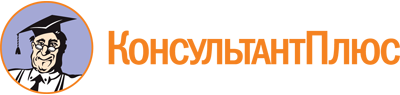 Указ Губернатора Ульяновской области от 12.07.2023 N 72
"О Комиссии по вопросам установления причинно-следственной связи между смертью волонтеров, постоянно проживавших на территории Ульяновской области и осуществлявших свою деятельность на территориях Донецкой Народной Республики, Луганской Народной Республики, Запорожской области и Херсонской области, до истечения 1 года со дня прекращения волонтерской деятельности на этих территориях и увечьем (ранением, травмой, контузией) или заболеванием, полученными ими при ее осуществлении на указанных территориях"
(вместе с "Положением о комиссии по вопросам установления причинно-следственной связи между смертью волонтеров, постоянно проживавших на территории Ульяновской области и осуществлявших свою деятельность на территориях Донецкой Народной Республики, Луганской Народной Республики, Запорожской области и Херсонской области, до истечения 1 года со дня прекращения волонтерской деятельности на этих территориях и увечьем (ранением, травмой, контузией) или заболеванием, полученными ими при ее осуществлении на указанных территориях")Документ предоставлен КонсультантПлюс

www.consultant.ru

Дата сохранения: 05.11.2023
 